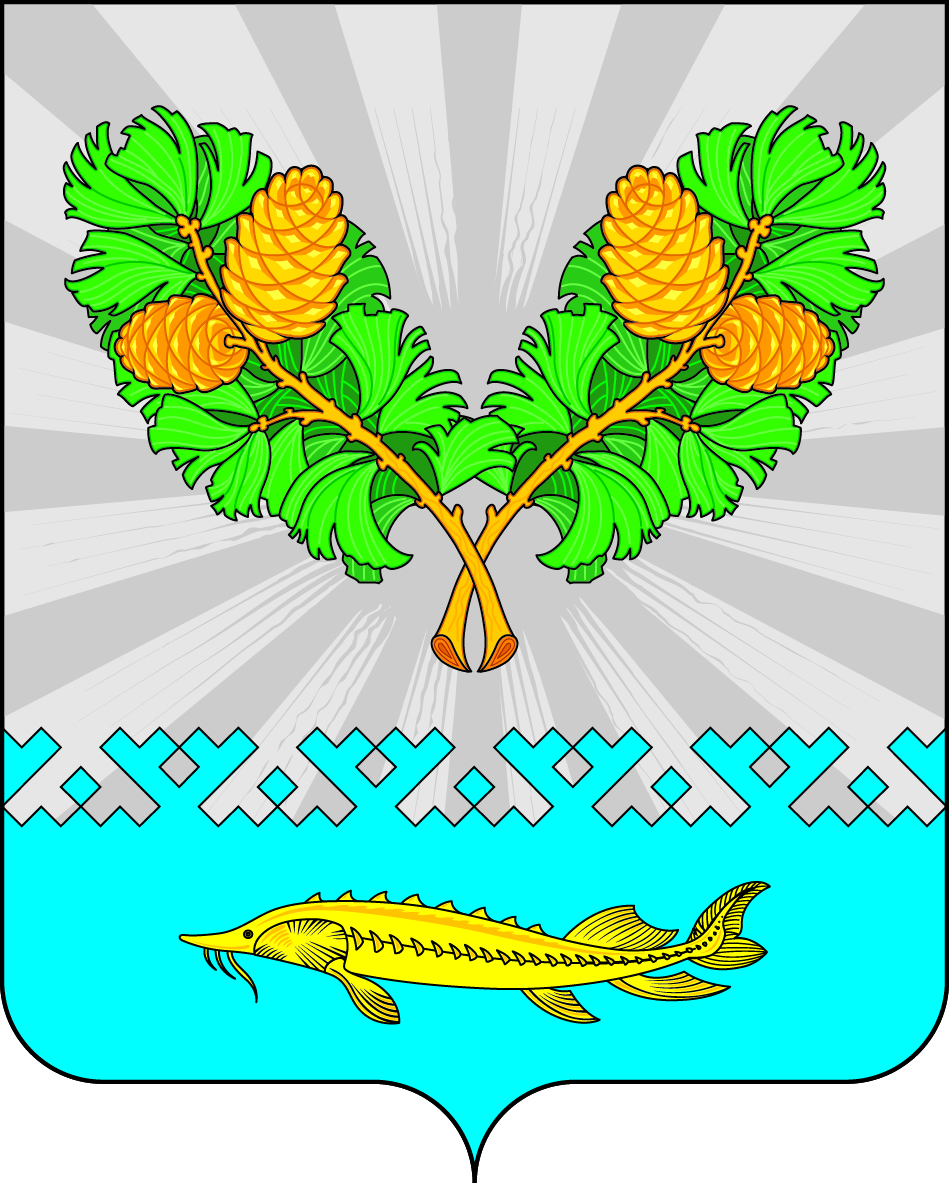 Об утверждении Порядка предоставления субсидии на возмещение затрат по погребению согласно гарантированному перечню ритуальных услуг в сельском поселении Карымкары В соответствии со статьей 78 Бюджетного кодекса Российской Федерации, статьей 9 Федерального закона от 12 января 1996 года N 8-ФЗ «О погребении и похоронном деле», Постановлением Правительства РФ от 06 сентября 2016 года № 887 «Об общих требованиях к нормативным правовым актам, муниципальным правовым актам, регулирующим предоставление субсидий юридическим лицам (за исключением субсидий государственным (муниципальным) учреждениям), индивидуальным предпринимателям, а также физическим лицам - производителям товаров, работ, услуг»:Утвердить Порядок предоставления субсидии на возмещение затрат по погребению согласно гарантированному перечню ритуальных услуг в сельском поселении Карымкары согласно приложению.Начальнику финансово-экономического отдела администрации сельского поселения Карымкары за счет средств бюджета сельского поселения Карымкары обеспечить финансирование субсидии на возмещение затрат по погребению согласно гарантированному перечню ритуальных услуг.Настоящее постановление обнародовать и разместить в информационно-телекоммуникационной сети «Интернет» на официальном веб-сайте муниципального образования сельское поселение Карымкары www.adm-kar.ru.Постановление вступает в силу после его официального обнародования.Контроль за выполнением  постановления оставляю за собой.Главасельского поселения Карымкары                                           М.А.КлимовПриложение к постановлению администрациисельского поселения Карымкары от ____________ № _____Порядок предоставления субсидии на возмещение затрат по погребению согласно гарантированному перечню ритуальных услуг в сельском поселении Карымкары1. ОБЩИЕ ПОЛОЖЕНИЯ1.1. Настоящий Порядок разработан в соответствии с Бюджетным кодексом Российской Федерации, Федеральным законом от 12.01.1996 № 8-ФЗ «О погребении и похоронном деле», Постановлением Правительства Российской Федерации от 06.09.2016 № 887 «Об общих требованиях к нормативным правовым актам, муниципальным правовым актам, регулирующим предоставление субсидий юридическим лицам (за исключением субсидий государственным (муниципальным) учреждениям), индивидуальным предпринимателям, а также физическим лицам – производителям товаров, работ, услуг»,  Уставом муниципального образования сельское поселение Карымкары.1.2. Настоящий Порядок определяет условия и механизм предоставления субсидии из бюджета сельского поселения Карымкары на возмещение затрат согласно гарантированному перечню услуг по погребению умерших:1.2.1. Имевших родственников, законных представителей или лиц, взявших на себя обязанность осуществить погребение умершего.1.2.2. Не имевших родственников, законных представителей или лиц, взявших на себя обязанность осуществить погребение умершего.1.2.3. В случаях рождения мертвого ребенка по истечении 154 дней беременности.1.3. Основные понятия и термины, используемые в настоящем Порядке:субсидия – средства, предоставляемые из местного бюджета получателю субсидии на безвозмездной и безвозвратной основе в целях возмещения затрат согласно гарантированному перечню услуг по погребению;получатель субсидии – юридические лица, индивидуальные предприниматели, физические лица, осуществившие на безвозмездной основе, в объеме услуг, предусмотренных гарантированным перечнем услуг на погребение на территории сельского поселения Карымкары и осуществляющие деятельность по организации похорон и оказанию связанных с ними ритуальных услуг;главный распорядитель бюджетных средств, предоставляемых в виде субсидии (далее – главный распорядитель) – администрация сельского поселения Карымкары.1.4. Субсидия имеет заявительный характер и предоставляется из бюджета сельского поселения Карымкары в целях возмещения юридическим лицам, индивидуальным предпринимателям, физическим лицам недополученных доходов и (или) возмещения затрат на погребение умерших, произведенных в соответствии с гарантированным перечнем услуг на основании заключенного с получателем субсидии соглашения, в пределах утвержденных лимитов бюджетных обязательств, предусмотренных решением Совета депутатов сельского поселения Карымкары о бюджете муниципального образования  сельское поселение Карымкары на текущий финансовый  год и плановый период.Направлением расходов, источником финансового обеспечения которых является субсидия, является оказание услуг,  предусмотренных гарантированным перечнем услуг на погребение.1.5. Критериями отбора получателей субсидий, имеющих право на получение субсидий, являются:заявительный характер;получателями субсидии могут быть юридические лица, индивидуальные предприниматели, физические лица, осуществившие на безвозмездной основе, в объеме услуг, предусмотренных гарантированным перечнем услуг на погребение на территории сельского поселения Карымкары и осуществляющие деятельность по организации похорон и оказанию связанных с ними ритуальных услуг.2. УСЛОВИЯ, ПОРЯДОК ПРЕДОСТАВЛЕНИЯ СУБСИДИИ И ТРЕБОВАНИЯ К ОТЧЕТНОСТИ2.1. Для отбора получателей субсидии и заключения соглашения в целях получения субсидии претенденты представляют в администрацию сельского поселения Карымкары (далее – администрация поселения) письменное заявление в произвольной форме о предоставлении субсидии с приложением:1) правоустанавливающих документов, копии устава (для юридических лиц);2) копии документа, удостоверяющего личность (для физических лиц);3) договор об оказании услуг с организацией, осуществляющей функции специализированной службы по вопросам похоронного дела (для физических лиц);4) акт о захоронении граждан, предоставляемый организацией, осуществляющей функции специализированной службы по вопросам похоронного дела;5) счетов-фактур (для юридических лиц), квитанций об оплате услуг по гарантированному перечню услуг по погребению  (для физических лиц),  подтверждающие факт оказания услуг по погребению и фактические затраты;6) реквизитов расчетного (лицевого) счета для перечисления субсидии, открытых получателем субсидии в учреждениях Центрального банка Российской Федерации или кредитных организациях.2.2. Субсидия предоставляется при выполнении следующих условий:фактического осуществления захоронений умерших на территории сельского поселения Карымкары получателем субсидии;объем предоставляемых услуг при захоронении и стоимость услуг не должны превышать значения, определенные постановлением администрации Октябрьского района о стоимости гарантированного перечня ритуальных услуг на текущий год.2.3. Объем субсидии рассчитывается произведением количества захороненных согласно условиям пункта 2.2 настоящего Порядка и стоимости услуг, определяемой как разница между стоимостью фактических затрат при получении гарантированного перечня ритуальных услуг, не превышающей стоимости гарантированного перечня ритуальных услуг, установленной постановлением администрации Октябрьского района на соответствующий период, и суммой социальных пособий и компенсаций на погребение, получаемых получателями субсидии за счет средств Пенсионного фонда Российской Федерации, Федерального бюджета, Фонда социального страхования Российской Федерации, окружного бюджета Ханты-Мансийского автономного округа – Югры.2.4. Объем субсидии определяется по формуле:Vi = Кi*(Сi-Ф), где:Vi - размер Субсидии, предоставляемой i-му получателю субсидии, рублей;Кi – количество захороненных, подтверждаемых актом о захоронении, человек; Сi – стоимость фактических затрат при получении гарантированного перечня ритуальных услуг, не превышающая стоимости гарантированного перечня ритуальных услуг, установленной постановлением администрации Октябрьского района на соответствующий период, рублей;Ф - сумма социальных пособий и компенсаций на погребение, получаемых получателями субсидии за счет средств Пенсионного фонда Российской Федерации, Федерального бюджета, Фонда социального страхования Российской Федерации, окружного бюджета Ханты-Мансийского автономного округа – Югры, подтверждаемых актами сверки о выплате заявителям на получение субсидии  пособий и компенсаций из всех вышеуказанных фондов и бюджетов, рублей.Акты сверки о выплате заявителям на получение субсидии социальных пособий и компенсаций на погребение запрашиваются администрацией сельского поселения Карымкары в рамках межведомственного взаимодействия из Пенсионного фонда Российской Федерации, Федерального бюджета, Фонда социального страхования Российской Федерации, окружного бюджета Ханты-Мансийского автономного округа – Югры. 2.5. Администрация поселения в течение 10 рабочих дней со дня получения от претендента на получение субсидии письменного обращения о предоставлении субсидии рассматривает представленные материалы.После рассмотрения представленных материалов администрация сельского поселения Карымкары принимает решение об утверждении перечня получателей субсидии и объемах средств субсидии или отказе в ней.2.6. Основания для отказа получателю субсидии в предоставлении субсидии:несоответствие представленных получателем субсидии документов требованиям, предусмотренным пунктом 2.1 настоящего Порядка, или непредставление (представление не в полном объеме) указанных документов;недостоверность представленной получателем субсидии информации;несоответствие требованиям, определенным пунктом 2.7 настоящего раздела;отсутствие в бюджете сельского поселения Карымкары на соответствующий финансовый год бюджетных ассигнований на предоставление субсидии.2.7. Требования, которым должны соответствовать на первое число месяца, предшествующего месяцу, в котором планируется заключение соглашения, получатели субсидии:у получателей субсидии должна отсутствовать неисполненная обязанность по уплате налогов, сборов, страховых взносов, пеней, штрафов, процентов, подлежащих уплате в соответствии с законодательством Российской Федерации о налогах и сборах (в случае, если такое требование предусмотрено правовым актом);у получателей субсидии должна отсутствовать просроченная задолженность по возврату в бюджет бюджетной системы Российской Федерации, из которого планируется предоставление субсидии в соответствии с правовым актом, субсидий, бюджетных инвестиций, предоставленных в том числе в соответствии с иными правовыми актами, и иная просроченная задолженность перед бюджетом бюджетной системы Российской Федерации, из которого планируется предоставление субсидии в соответствии с правовым актом (в случае, если такие требования предусмотрены правовым актом);получатели субсидии – юридические лица не должны находиться в процессе реорганизации, ликвидации, банкротства, а получатели субсидии – индивидуальные предприниматели не должны прекратить деятельность в качестве индивидуального предпринимателя (в случае, если такое требование предусмотрено правовым актом);получатели субсидии не должны являться иностранными юридическими лицами, а также российскими юридическими лицами, в уставном (складочном) капитале которых доля участия иностранных юридических лиц, местом регистрации которых является государство или территория, включенные в утверждаемый Министерством финансов Российской Федерации перечень государств и территорий, предоставляющих льготный налоговый режим налогообложения и (или) не предусматривающих раскрытия и предоставления информации при проведении финансовых операций (офшорные зоны) в отношении таких юридических лиц, в совокупности превышает 50 процентов;получатели субсидии не должны получать средства из бюджета бюджетной системы Российской Федерации, из которого планируется предоставление субсидии в соответствии с правовым актом, на основании иных нормативных правовых актов или муниципальных правовых актов на цели, указанные в пункте 1.4 настоящего Порядка.2.8. Администрация поселения в течение 10 рабочих дней с момента утверждения перечня получателей субсидии подготавливает проекты соглашений о предоставлении субсидии, в течение трех рабочих дней после подписания соглашения администрация поселения направляет их получателям субсидии.2.9. Субсидия предоставляется на основании распоряжения администрации поселения о перечне получателей субсидии и объемах предоставляемой субсидии и заключенных соглашений о предоставлении субсидии между администрацией поселения и получателем субсидии в соответствии с типовой формой, установленной постановлением администрации сельского поселения Карымкары для соответствующего вида субсидии (далее – соглашение).Показатели результативности для оказания услуг по погребению умерших не устанавливаются.2.10. Администрация поселения в течение 10 рабочих дней после получения документов, указанных в пункте 2.1 настоящего Порядка, подготавливает и подписывает справку-расчет на предоставление субсидии или направляет мотивированный отказ от ее подписания. В течение 10 календарных дней после подписания справки-расчета на предоставление субсидии субсидия перечисляется на расчетный счет получателя субсидии, открытый получателям субсидий в учреждениях Центрального банка Российской Федерации или кредитных организациях, на основании подписанной справки-расчета на предоставление субсидии.2.11. Основанием для отказа в подписании справки-расчета на предоставление субсидии является:представление не в полном объеме документов, указанных в пункте 2.1 настоящего Порядка.После устранения замечаний получатель субсидии повторно направляет в администрацию поселения документы на предоставление субсидии. Администрация поселения осуществляет процедуру подписания справки-расчета на предоставление субсидии и перечисление субсидии в соответствии с пунктом 2.10 настоящего Порядка.2.12. Авансирование при предоставлении субсидии не допускается.3. ПОРЯДОК ВОЗВРАТА СУБСИДИИ3.1. Субсидия подлежит возврату в местный бюджет в случаях:3.1.1. Нарушения условий, установленных при их предоставлении.3.1.1.1. Администрация сельского поселения Карымкары в течение 10 рабочих дней со дня выявления случаев нарушения условий предоставления, определенных пунктом 2.2 настоящего Порядка, направляет получателю субсидии письменное уведомление об обнаруженных фактах нарушения, с указанием суммы необоснованно предоставленной субсидии.3.1.1.2. В течение 10 банковских дней с момента получения уведомления получатель субсидии обязан перечислить сумму необоснованно предоставленной субсидии на лицевой счет администрации сельского поселения Карымкары, открытый в Управлении Федерального казначейства по Ханты-Мансийскому автономному округу – Югре.3.1.1.3. В случае, если получатель субсидии не перечислил в установленный срок сумму необоснованно полученной субсидии, денежные средства взыскиваются в судебном порядке в соответствии с законодательством Российской Федерации.3.1.1.4. За невозврат либо несвоевременный возврат субсидии получатель субсидии несет ответственность в соответствии с действующим законодательством Российской Федерации.3.1.2. Нарушения Порядка, целей и условий предоставления субсидии (далее – нарушения).3.1.2.1. Факт нарушения устанавливается актом проверки, предписанием, представлением (далее – акт) органа муниципального финансового контроля. В течение пяти рабочих дней с момента составления акт направляется получателю субсидии с требованием о возврате субсидии в установленный срок.3.1.2.2. В течение семи банковских дней с даты получения акта получатель субсидии осуществляет возврат денежных средств либо в письменной форме выражает мотивированный отказ от возврата субсидии.4. КОНТРОЛЬ ЗА СОБЛЮДЕНИЕМ УСЛОВИЙ, ЦЕЛЕЙ И ПОРЯДКА ПРЕДОСТАВЛЕНИЯ СУБСИДИЙ И ОТВЕТСТВЕННОСТЬ ЗА ИХ НАРУШЕНИЕОбязательная проверка соблюдения условий, целей и порядка предоставления субсидии получателями субсидии проводится главным распорядителем и органом муниципального финансового контроля.Получатель субсидии несет ответственность за полноту и достоверность предоставленной информации.АДМИНИСТРАЦИЯ СЕЛЬСКОГО ПОСЕЛЕНИЯ КАРЫМКАРЫОктябрьского районаХанты – Мансийского автономного округа – ЮгрыПОСТАНОВЛЕНИЕАДМИНИСТРАЦИЯ СЕЛЬСКОГО ПОСЕЛЕНИЯ КАРЫМКАРЫОктябрьского районаХанты – Мансийского автономного округа – ЮгрыПОСТАНОВЛЕНИЕАДМИНИСТРАЦИЯ СЕЛЬСКОГО ПОСЕЛЕНИЯ КАРЫМКАРЫОктябрьского районаХанты – Мансийского автономного округа – ЮгрыПОСТАНОВЛЕНИЕАДМИНИСТРАЦИЯ СЕЛЬСКОГО ПОСЕЛЕНИЯ КАРЫМКАРЫОктябрьского районаХанты – Мансийского автономного округа – ЮгрыПОСТАНОВЛЕНИЕАДМИНИСТРАЦИЯ СЕЛЬСКОГО ПОСЕЛЕНИЯ КАРЫМКАРЫОктябрьского районаХанты – Мансийского автономного округа – ЮгрыПОСТАНОВЛЕНИЕАДМИНИСТРАЦИЯ СЕЛЬСКОГО ПОСЕЛЕНИЯ КАРЫМКАРЫОктябрьского районаХанты – Мансийского автономного округа – ЮгрыПОСТАНОВЛЕНИЕАДМИНИСТРАЦИЯ СЕЛЬСКОГО ПОСЕЛЕНИЯ КАРЫМКАРЫОктябрьского районаХанты – Мансийского автономного округа – ЮгрыПОСТАНОВЛЕНИЕАДМИНИСТРАЦИЯ СЕЛЬСКОГО ПОСЕЛЕНИЯ КАРЫМКАРЫОктябрьского районаХанты – Мансийского автономного округа – ЮгрыПОСТАНОВЛЕНИЕАДМИНИСТРАЦИЯ СЕЛЬСКОГО ПОСЕЛЕНИЯ КАРЫМКАРЫОктябрьского районаХанты – Мансийского автономного округа – ЮгрыПОСТАНОВЛЕНИЕАДМИНИСТРАЦИЯ СЕЛЬСКОГО ПОСЕЛЕНИЯ КАРЫМКАРЫОктябрьского районаХанты – Мансийского автономного округа – ЮгрыПОСТАНОВЛЕНИЕ«»2018г.№проектп. Карымкарып. Карымкарып. Карымкарып. Карымкарып. Карымкарып. Карымкарып. Карымкарып. Карымкарып. Карымкарып. Карымкары